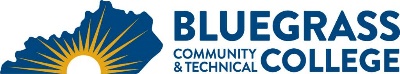 Program Coordinator: Don Halcomb	E-mail:  don.halcomb@kctcs.edu	Phone: (859) 246-6289Program Website: https://bluegrass.kctcs.edu/education-training/program-finder/computer-information-technology.aspx Student Name:		Student ID: Students need to be at KCTCS placement levels for all coursesNote:  25% of Total Program Credit Hours must be earned at Bluegrass Community and Technical College.Advisor Name:	Advisor Signature: _________________________________________Student Name:	Student Signature: ________________________________________First SemesterCreditsTermGradePrereqs/NotesCIT 105 – Introduction to Computers3CIT 120 – Computational Thinking3CIT 124 – Introduction to Game Development3CIT 221 or IMD221 – Computer Graphics3ENG 101 – Writing I3Total Semester Credit Hours15Second SemesterCreditsTermGradePrereqs/NotesCIT 111 – Computer Hardware and Software4CIT 160 – Intro to Networking Concepts4CIT 222 or IMD222 – 3D Modelling3Approved Level I Programming Language3See list belowMAT 126 – Technical Algebra and Trigonometry3Total Semester Credit Hours17Third SemesterCreditsTermGradePrereqs/NotesCIT 170 – Database Design Fundamentals3CIT 180 – Security Fundamentals3CIT 223 or IMD223 – 3D Animation3CIT 273 or IMD273 – Game Production3Heritage OR Humanities Course3Total Semester Credit Hours15Fourth SemesterCreditsTermGradePrereqs/NotesCIT 274 or IMD274 – Seminar in Game Development3CIT 293 – CIT Employability Studies1Video Game Design Elective3Natural Science Course3Social and Behavioral Sciences Course3Total Semester Credit Hours13Total Credential Hours60Course Rotation Schedule (if applicable)Course Rotation Schedule (if applicable)CIT223 or IMD223Fall OnlyCIT273 or IMD273Fall OnlyCIT274 or IMD274Spring OnlySpecial Instructions:Approved Electives (if applicable)Approved Electives (if applicable)CIT238Android ProgrammingApproved Level II Programming LanguageLevel I Programming Languages:Level I Programming Languages:CIT 140JavaScript I (3)CIT 141PHP I (3)CIT 142C++ I (3)CIT 143C# I (3)CIT 144Python I (3)CIT 145Perl I (3)CIT 146Swift I (3)CIT 147Programming I:  Language (3)CIT 148Visual Basic I (3)CIT 149Java I (3)CIT 171SQL I (3)CS 115Intro to Computer Programming (3)INF 120Elementary Programming (3)Level II Programming Languages:Level II Programming Languages:CIT 237iOS Programming I (3)CIT 238Android Programming I (3)CIT 241PHP II (3)CIT 242C++ II (3)CIT 243C# II (3)CIT 244Python II (3)CIT 247Programming II:  Language (3)CIT 248Visual Basic II (3)CIT 249Java II (3)CIT 271SQL II (3)CS 215Introduction to Program Design, Abstraction, and Problem Solving (4)INF 120Elementary Programming (3)